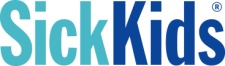          The Hospital for Sick ChildrenFundingReferencesPlease have each of three referees send letters of reference directly to the Fellowship Program Director at the address listed below.  Letters must be dated 2022. Letters should not accompany this application.  One of your referees should be your Radiology Residency Program Director (or equivalent individual).  If your Program Director cannot provide a reference, attach an explanation.  An application is not complete until three letters of reference have been received separately by the Fellowship Program Director.Professional CertificationI hereby certify that the information given on this form and attachments is true and complete. I understand that I shall be disqualified if information is withheld or false information has been provided and that any appointment already made or in progress will be cancelled and all credit revoked.Where and when to submit your completed application and references:Application for Pediatric Radiology Fellowship starting July 2024Application for Pediatric Radiology Fellowship starting July 2024Application for Pediatric Radiology Fellowship starting July 2024Application for Pediatric Radiology Fellowship starting July 2024Application for Pediatric Radiology Fellowship starting July 2024Application for Pediatric Radiology Fellowship starting July 2024Application for Pediatric Radiology Fellowship starting July 2024Application for Pediatric Radiology Fellowship starting July 2024Preferred Pediatric Fellowship (application deadline August 31, 2022)	 General Radiology	          Length of training:	    		1 year			2 yearsPreferred Pediatric Fellowship (application deadline August 31, 2022)	 General Radiology	          Length of training:	    		1 year			2 yearsPreferred Pediatric Fellowship (application deadline August 31, 2022)	 General Radiology	          Length of training:	    		1 year			2 yearsPreferred Pediatric Fellowship (application deadline August 31, 2022)	 General Radiology	          Length of training:	    		1 year			2 yearsPreferred Pediatric Fellowship (application deadline August 31, 2022)	 General Radiology	          Length of training:	    		1 year			2 years	Neuroradiology (1 year)	Interventional Radiology (1 year)	Cardiac Imaging (1 year)	Nuclear Medicine - Self-Funded only (1 year)	Neuroradiology (1 year)	Interventional Radiology (1 year)	Cardiac Imaging (1 year)	Nuclear Medicine - Self-Funded only (1 year)	Neuroradiology (1 year)	Interventional Radiology (1 year)	Cardiac Imaging (1 year)	Nuclear Medicine - Self-Funded only (1 year)	Neuroradiology (1 year)	Interventional Radiology (1 year)	Cardiac Imaging (1 year)	Nuclear Medicine - Self-Funded only (1 year)	Neuroradiology (1 year)	Interventional Radiology (1 year)	Cardiac Imaging (1 year)	Nuclear Medicine - Self-Funded only (1 year)NameNameNameNameNameNameNameNameNameNameLastLastLastLastFirstFirstMiddleMiddleMiddleMiddleMailing addressMailing addressMailing addressMailing addressMailing addressMailing addressMailing addressMailing addressCell/mobile phone numberCell/mobile phone numberPermanent addressPermanent addressPermanent addressPermanent addressPermanent addressPermanent addressPermanent addressPermanent addressBusiness Telephone numberBusiness Telephone numberE-mail address         Alternate e-mail address         E-mail address         Alternate e-mail address         E-mail address         Alternate e-mail address         E-mail address         Alternate e-mail address         E-mail address         Alternate e-mail address         E-mail address         Alternate e-mail address         E-mail address         Alternate e-mail address         E-mail address         Alternate e-mail address         Languages spoken fluently: Languages spoken fluently: Current position  (specify institution)Current position  (specify institution)Are you applying for a funded position or will you be arranging your own funding? (Please see page 3 for definitions of “Funded” & “Self-Funded”)Are you applying for a funded position or will you be arranging your own funding? (Please see page 3 for definitions of “Funded” & “Self-Funded”)	Funded by SickKids Self-Funded	     Source of Funding       Name of refereeAddress     	Telephone Number1.2.3.Professional Certification(licenses, specialty certificate, etc)Professional Certification(licenses, specialty certificate, etc)Professional Certification(licenses, specialty certificate, etc)Radiology Certification(e.g., FRCPC, FRCR, ABR, etc.)Radiology Certification(e.g., FRCPC, FRCR, ABR, etc.)Radiology Certification(e.g., FRCPC, FRCR, ABR, etc.) Certifying body:      			 Certifying country:      			 Date certified:      				 Not certified - anticipated date of certification:      			 Certifying body:      			 Certifying country:      			 Date certified:      				 Not certified - anticipated date of certification:      			 Certifying body:      			 Certifying country:      			 Date certified:      				 Not certified - anticipated date of certification:      			Medical schoolMedical schoolMedical schoolUniversity/locationProgram/degreeDateRadiology trainingRadiology trainingRadiology trainingProgram name/locationDetailsDatePost-residency fellowship or staff positionPost-residency fellowship or staff positionPost-residency fellowship or staff positionProgram name/institutionDetailsDateDate:Signature:Name (print): We are accepting applications for July 2024 as follows: Complete pages 1, 2 and 3 and return with:  Applicant’s introduction letter  Curriculum vitaeThe completed application and attachments are to be e-mailed to:  katherine.mclaren@sickkids.ca Reference letters must be dated 2022 and be addressed to:Dr. Oscar Navarro,Director, Fellowship ProgramThe Hospital for Sick ChildrenDepartment of Diagnostic ImagingToronto, Ontario  M5G 1X8E-mail: Fax: 416-813-8389and must be e-mailed separately from your application package by the referee to Dr. Oscar Navarro or katherine.mclaren@sickkids.ca. Definitions:Funded Position*Our funded fellows receive a salary of approximately $78,715 per year. The fellowship programs have a minimum of one-year duration.Self-Funded Position*Self-funded positions are not funded by us. Candidates obtain their own source of income.These positions are most commonly filled by candidates who are sponsored by the governments of their country of origin or by specific institutions who pay a salary and additional costs (accommodation, meals, transportation, insurances, pension plans, etc). Occasionally, we have candidates who can afford these expenses on their own and come privately without sponsoring. In all cases, candidates applying for a self-funded position have to show proof of income (official government or institutional letter, bank statement, etc) to the  to verify that enough funding would be available for the candidate during their fellowship.Currently the recommendation from the University of Toronto is a minimum of approximately CDN $50,000 per year for a single applicant and CDN $100,000 per year for an applicant with three dependants for this purpose.*	Apart from the funding, there are no other differences between the funded and self-funded positions.